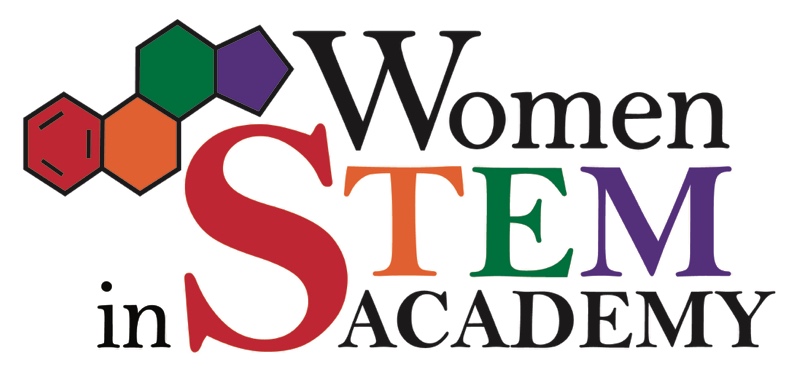 Image source: www.rcgc.edu/WSTEM/Pages/default.aspxDeciding which career path to follow? Thinking about academic jobs in fields like science, technology, engineering, and math (STEM) and the perception of not being able to succeed in these academic positions can be intimidating and overwhelming. The Women in STEM symposium will be a platform for graduate students and postdocs to meet with female STEM leaders from UC Davis and UC Berkeley. Panelists will discuss their professional and personal experiences in confronting the gender disparity in STEM.  We encourage graduate students and postdocs to attend and network with these professionals and learn of resources that lead to their success. Panelists include:Colleen Clancy, Associate Vice Chancellor for Academic Personnel and Professor in the Department of Pharmacology, School of MedicineGitta Coaker, Professor and Graduate Program Chair in the Department of Plant PathologyPamela Ronald, Distinguished Professor in the Department of Plant Pathology and the Genome Center and Faculty Director of the UC Davis Institute for Food and Agricultural LiteracyPeggy Lemaux, Cooperative Extension Specialist in the Department of Plant and Microbial Biology at UC Berkeley, and principal investigator for UC Berkeley’s CLEAR (Communication, Literacy, and Education for Agricultural Research) projectSiobhan Brady, Associate Professor in the Department of Plant Biology, and Howard Hughes Medical Institute Faculty ScholarTracy Richmond-McKnight, Director Tobacco-Related Disease Research Program, University of California, Office of the PresidentAdditional Panelists TBAThursday, April 11, 2019Multipurpose room, Student Community Center
10:00am to 12:00pm – Panel discussion12:00-1:00pm – Networking lunchPlease register at https://s19womeninstem.eventbrite.comQuestions? Contact Tania Toruño, PFTF Fellow, ttoruno@ucdavis.eduSponsored by 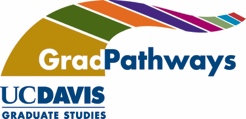 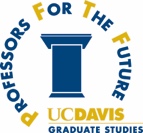 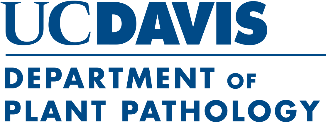 